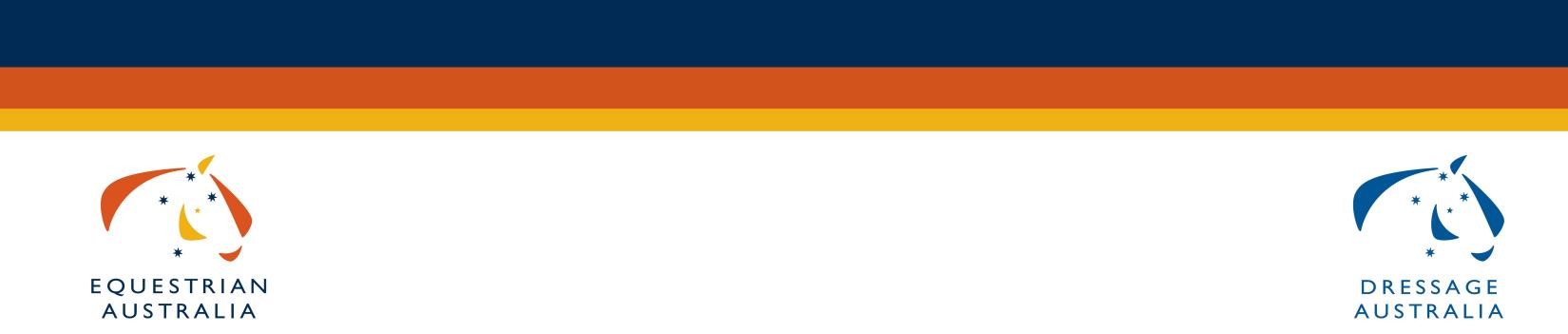 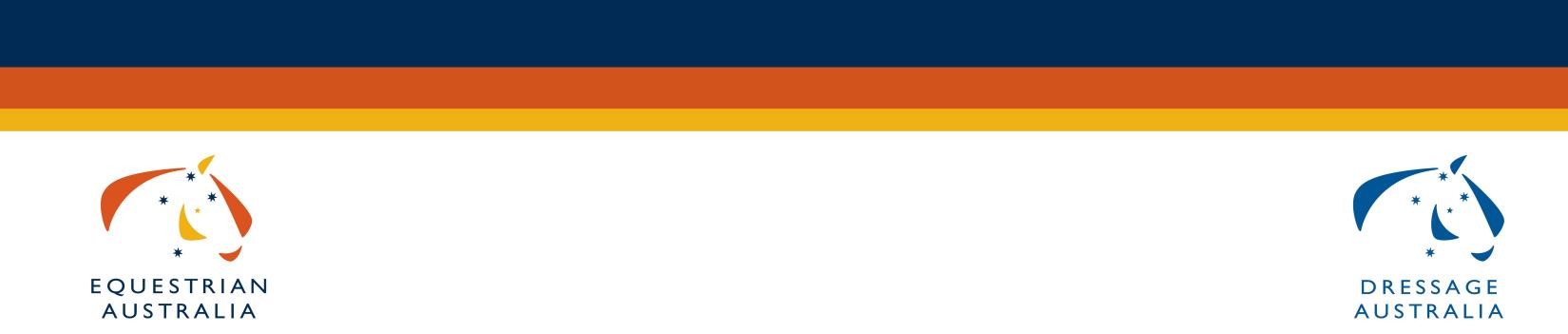 To:	CHAIR, SDA JUDGES SUB COMMITTEE      NSW	NT	QLD	SA	TAS	VIC	WA (circle)I hereby claim the following payment/s for services rendered:Conducting Shadow Judging @ $30 per candidateConducting Tutoring/Mentoring @ $30 per candidate (Max 2) (refer to rule 12.17.4h)Signature of Claimant	DateSDA Officials Committee Addresses: NSW – Sue Cunningham, 7 Montgomery Way Moss Vale  NSW  2577   suziecunningham99@gmail.comNT – Danila Lochrin, c/- PO Box 901, Coolalinga, NT, 0839 -admin@ent.org.au QLD – Maria Schwennesen, 69 Gleesons Road, Burpengary, QLD, 4505 - mariaschwennesen@gmail.comSA – ESA Office, Equestrian SA, Unit 10, 2 Cameron Road, Mount Barker, SA, 5251, accounts@equestriansa.com.auTAS –Judy Atkinson clearviewgardens2@bigpond.com VIC – Eliza Harvey elizaharvey@equestrianvictoria.com.au WA - Nadine Herbert nadineherbert@icloud.comName:Address:Address:Address:State:	P/Code:BSB:Bank Account No:Account Name:DateLocationName of CandidateLevel of S/Judging e.g. 3.No of HorsesAmount ClaimedDateLocationName of CandidateLevel of Tutoring / Mentoring e.g. 3.No of HorsesAmount ClaimedTotal Amount this Claim$